       Шановний учень!
Осінні канікули:  з 20.10 по 02.11
До школи : 03.11.2014
Шановні  батьки!
З дітьми проведені бесіди: ПДР, правила поведінки в транспорті, на транспортних зупинках, ЖД вокзалах; 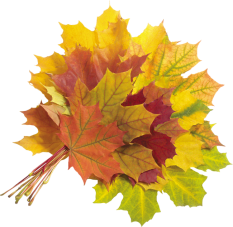 - Попередження дитячого травматизму «Діти. Дорога. Автомобіль ». - Правила протипожежної безпеки (правила користування електро - і газовими приладами). - Про вибухонебезпечні предмети. - Про попередження отруєнь (непридатними для їжі продуктами) - Правила поведінки з незнайомими людьми; -про правилах поведінки в місцях великого скупчення людей. - Про попередження злочинності серед неповнолітніх; - Про заборону вживання алкогольних напоїв, тютюнових виробів, нарко - і токсичних речовин; - Про попередження вимагання, бродяжництва; Тримайте під контролем проведення вільного часу ваших дітей за межами дому. Відповідальність за життя та здоров'я дітей під час канікул покладається на батьків. Не залишайте дітей без нагляду!Дбайте про безпеку своїх дітей, дотримуючись правил безпечної поведінки в побуті.  Кл. керівник:Щасливих  та  мирних  канікул!             Шановний учень!Осінні канікули:  з 20.10 по 02.11До школи : 03.11.2014Шановні  батьки!З дітьми проведені бесіди: ПДР, правила поведінки в транспорті, на транспортних зупинках, ЖД вокзалах; 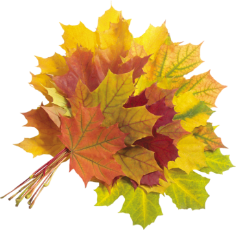 - Попередження дитячого травматизму «Діти. Дорога. Автомобіль ». - Правила протипожежної безпеки (правила користування електро - і газовими приладами). - Про вибухонебезпечні предмети. - Про попередження отруєнь (непридатними для їжі продуктами) - Правила поведінки з незнайомими людьми; -про правилах поведінки в місцях великого скупчення людей. - Про попередження злочинності серед неповнолітніх; - Про заборону вживання алкогольних напоїв, тютюнових виробів, нарко - і токсичних речовин; - Про попередження вимагання, бродяжництва; Тримайте під контролем проведення вільного часу ваших дітей за межами дому. Відповідальність за життя та здоров'я дітей під час канікул покладається на батьків. Не залишайте дітей без нагляду!Дбайте про безпеку своїх дітей, дотримуючись правил безпечної поведінки в побуті.  Кл. керівник:
Щасливих  та  мирних  канікул!               Шановний учень!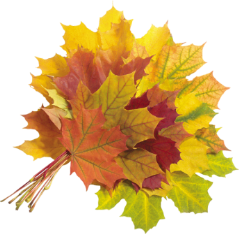 Осінні канікули:  з 20.10 по 02.11До школи : 03.11.2014Шановні  батьки!З дітьми проведені бесіди: ПДР, правила поведінки в транспорті, на транспортних зупинках, ЖД  вокзалах; - Попередження дитячого травматизму «Діти. Дорога. Автомобіль ». - Правила протипожежної безпеки (правила користування електро - і газовими приладами). - Про вибухонебезпечні предмети. - Про попередження отруєнь (непридатними для їжі продуктами) - Правила поведінки з незнайомими людьми; -про правилах поведінки в місцях великого скупчення людей. - Про попередження злочинності серед неповнолітніх; - Про заборону вживання алкогольних напоїв, тютюнових виробів, нарко - і токсичних речовин; - Про попередження вимагання, бродяжництва; Тримайте під контролем проведення вільного часу ваших дітей за межами дому. Відповідальність за життя та здоров'я дітей під час канікул покладається на батьків. Не залишайте дітей без нагляду!Дбайте про безпеку своїх дітей, дотримуючись правил безпечної поведінки в побуті.  Кл. керівник:
Щасливих   та  мирних   канікул!               Шановний учень!Осінні канікули:  з 20.10 по 02.11До школи : 03.11.2014Шановні  батьки!З дітьми проведені бесіди: ПДР, правила поведінки в транспорті, на транспортних зупинках, ЖД   вокзалах; - Попередження дитячого травматизму «Діти. Дорога. Автомобіль ». - Правила протипожежної безпеки (правила користування електро - і газовими приладами). - Про вибухонебезпечні предмети. - Про попередження отруєнь (непридатними для їжі продуктами) - Правила поведінки з незнайомими людьми; -про правилах поведінки в місцях великого скупчення людей. - Про попередження злочинності серед неповнолітніх; - Про заборону вживання алкогольних напоїв, тютюнових виробів, нарко - і токсичних речовин; - Про попередження вимагання, бродяжництва; Тримайте під контролем проведення вільного часу ваших дітей за межами дому. Відповідальність за життя та здоров'я дітей під час канікул покладається на батьків. Не залишайте дітей без нагляду!Дбайте про безпеку своїх дітей, дотримуючись правил безпечної поведінки в побуті.  Кл. керівник:Щасливих   та  мирних   канікул!